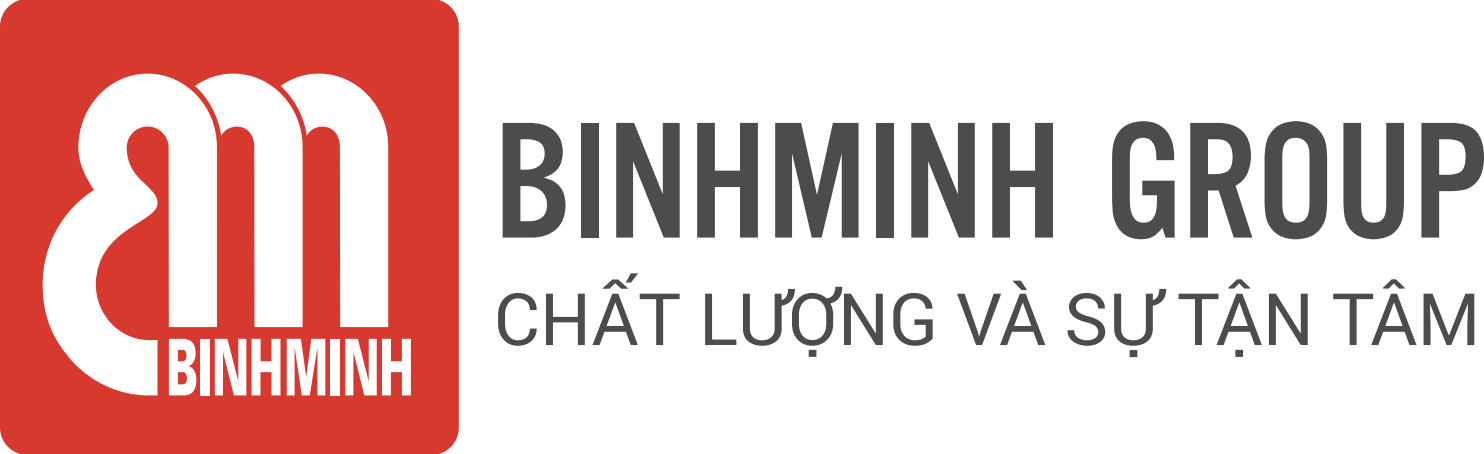 NỘI DUNG BÀI HỌC TUẦN 5 – LỚP 2(02/10/2023-06/10/2023)CHƯƠNG TRÌNH TIẾNG ANH TOÁNThời lượng: 1 tiết/ tuầnCác ba/mẹ và các con học sinh thân mến, Các ba/mẹ vui lòng xem bảng dưới đây để theo dõi nội dung học tập tuần này của các con học sinh.Unit 1. Numbers to 100Lesson 3. Numbers from 21 to 100 (Cont.)Tài liệu bổ trợ: Smart Math 2 – (Handout)* Ghi chú: Các con học thuộc từ vựng.Luyện nói từ vựng và cấu trúc.Khuyến khích các con tự luyện viết mỗi từ 2 dòng.Trân trọng cảm ơn sự quan tâm, tạo điều kiện của các Thầy/Cô và Quý Phụ huynh trong việc đồng hành cùng con vui học!TiếtNội dung bài họcTLBTSmart Math 2Mục tiêu bài học  5I. Từ Vựng/ Vocabulary:*Ôn tập:Twenty-one (Hai mươi mốt).Twenty-two. (Hai mươi hai).…Ninety-nine. (Chín mươi chín).One hundred. (Một trăm).Greater. (Lớn hơn).Smaller. (Bé hơn).II. Cấu trúc câu/ Structures:-(Number) is greater than (number). ((Số) lớn hơn (số)).-(Number) is smaller than (number). ((Số) bé hơn (số)).Trang 10+ 11+12-So sánh và sắp xếp các số có 2 chữ số-Hoàn thành phần “Khám phá và phát triển” và bài tập liên quan